Přebory sokolské všestrannosti ve Valdicích23. duben 2023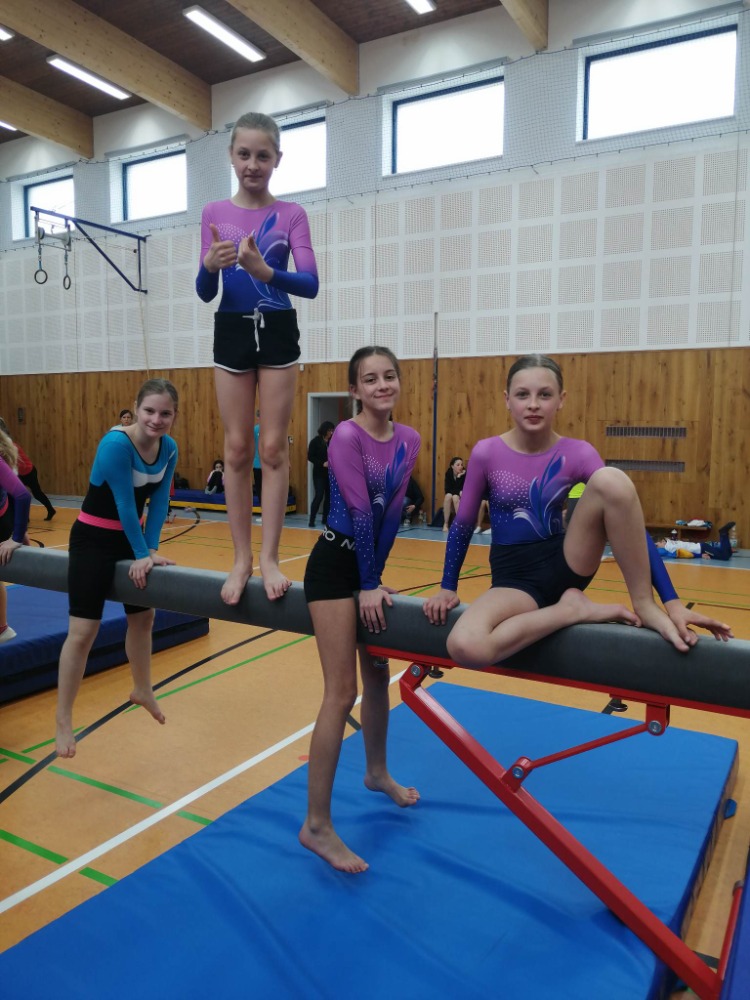 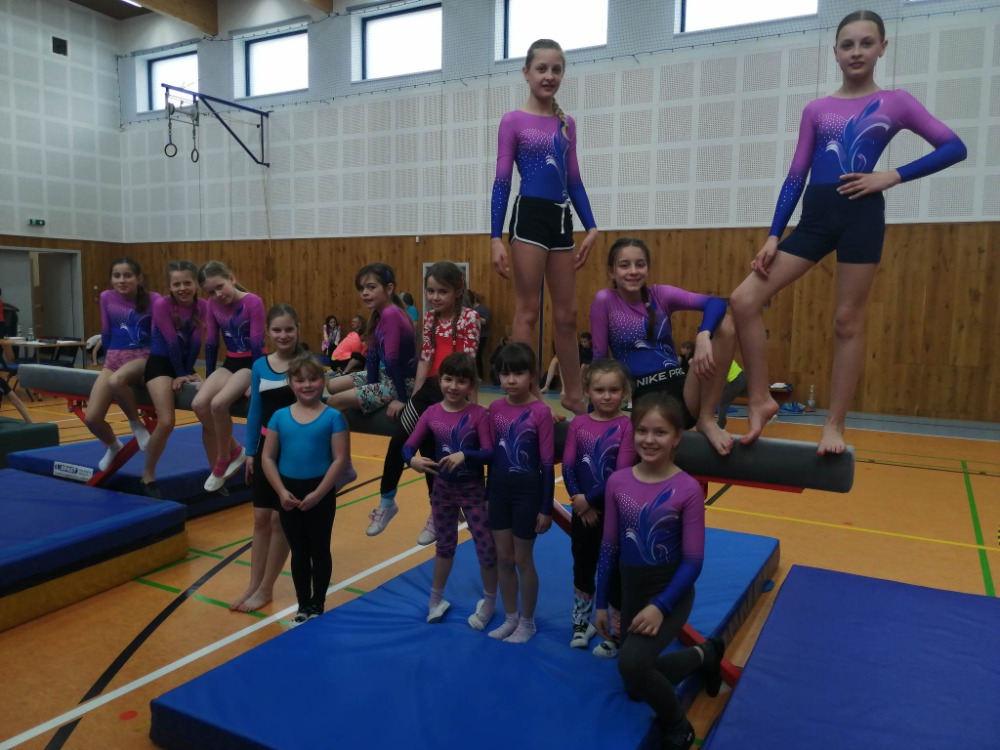 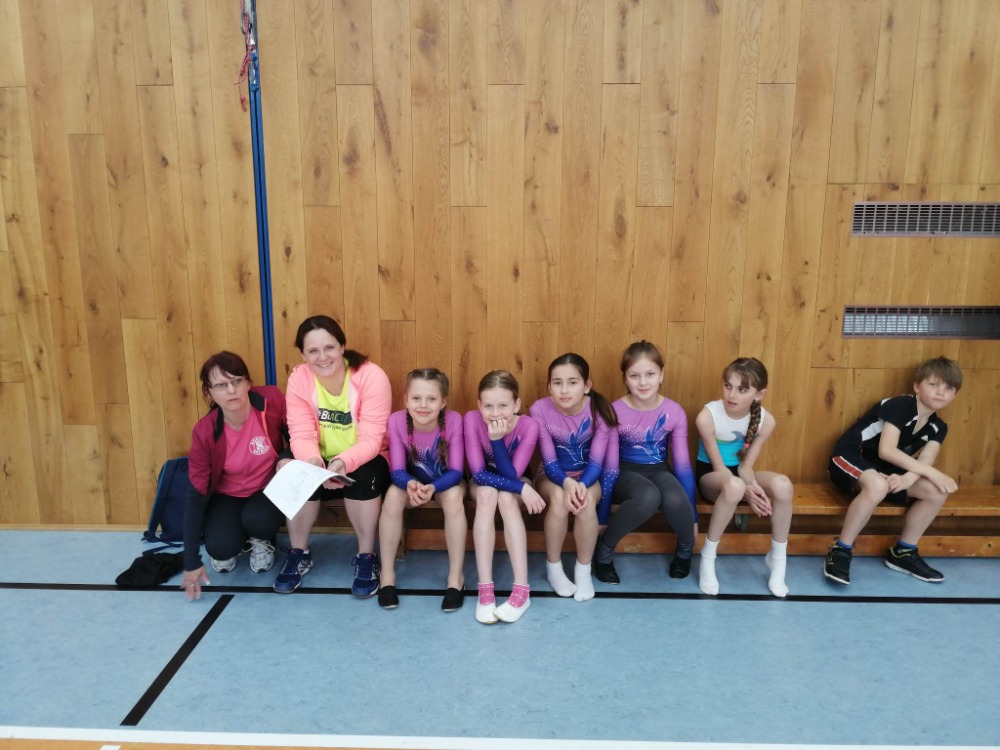 Přebory Valdice 2023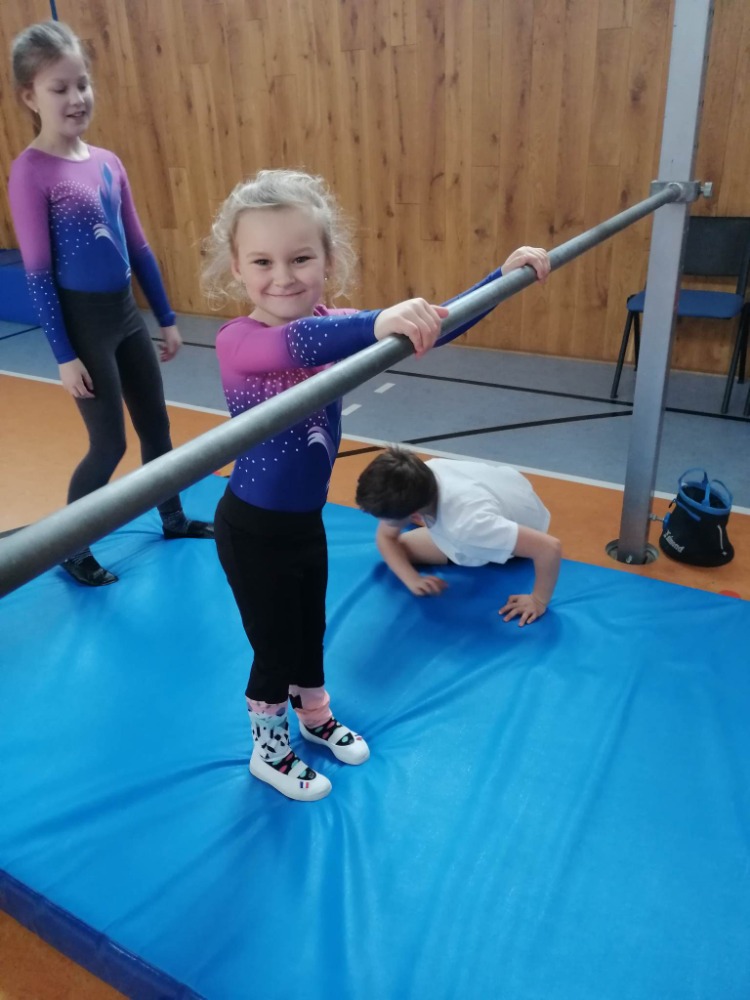 Žákyně, které zvítězily v jednotlivých kategoriíchpostupují do republikového kola.Budou reprezentovat TJ Sokol Valdicev Pardubicích a v Praze.Všem vítězům srdečně blahopřejeme a přejeme mnoho úspěchů v republikovém kole.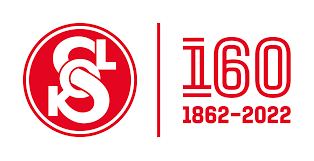 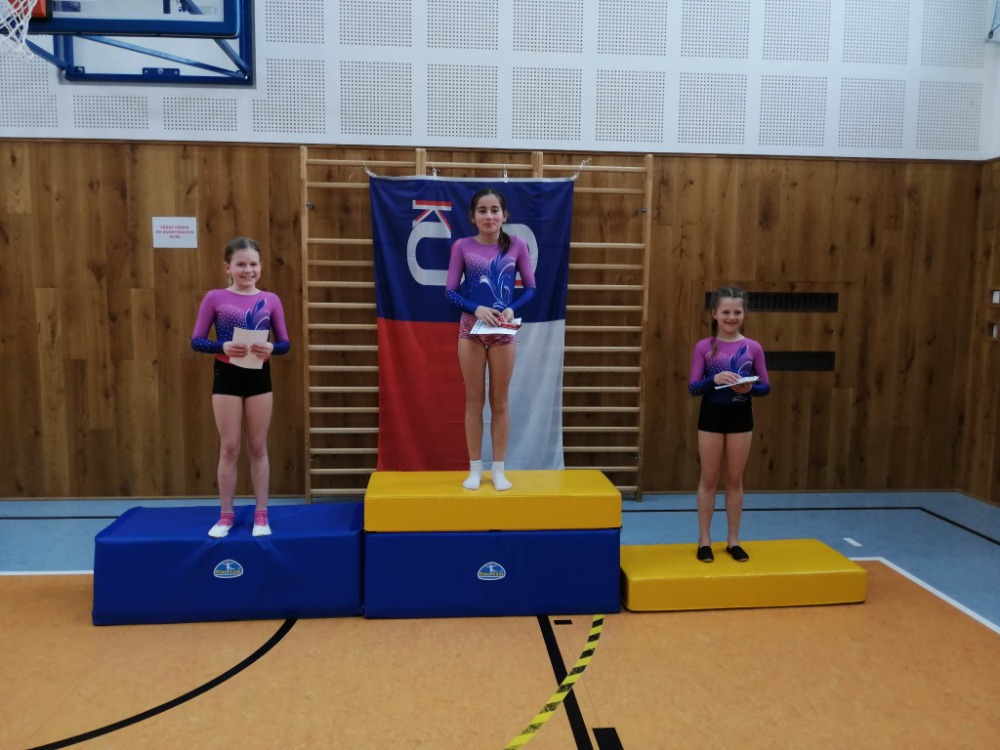 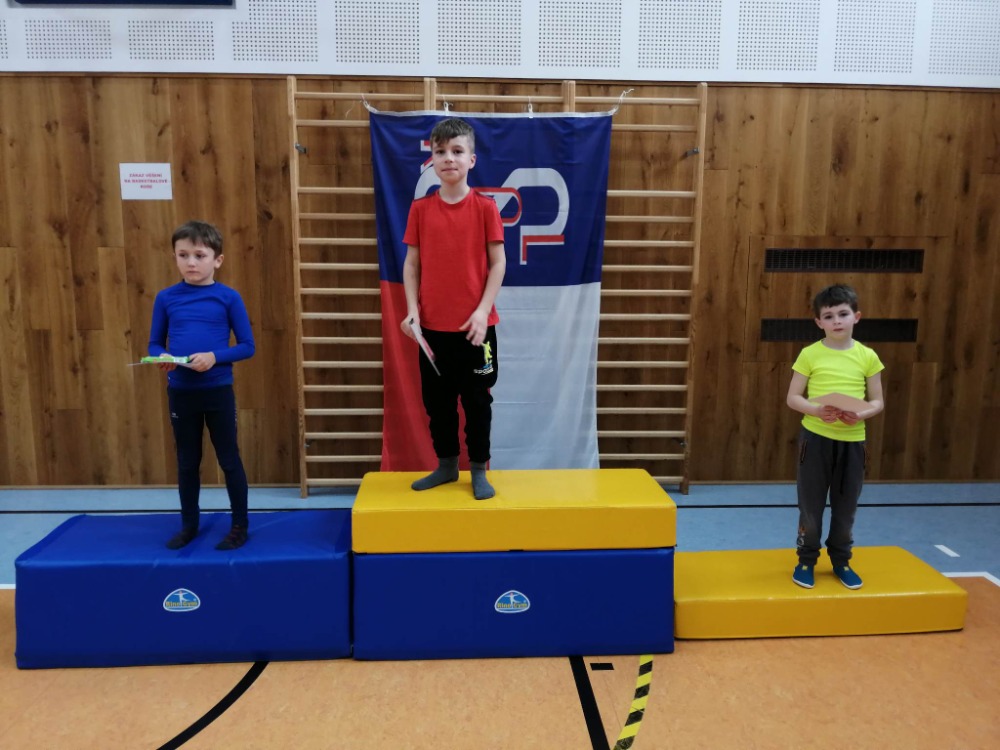 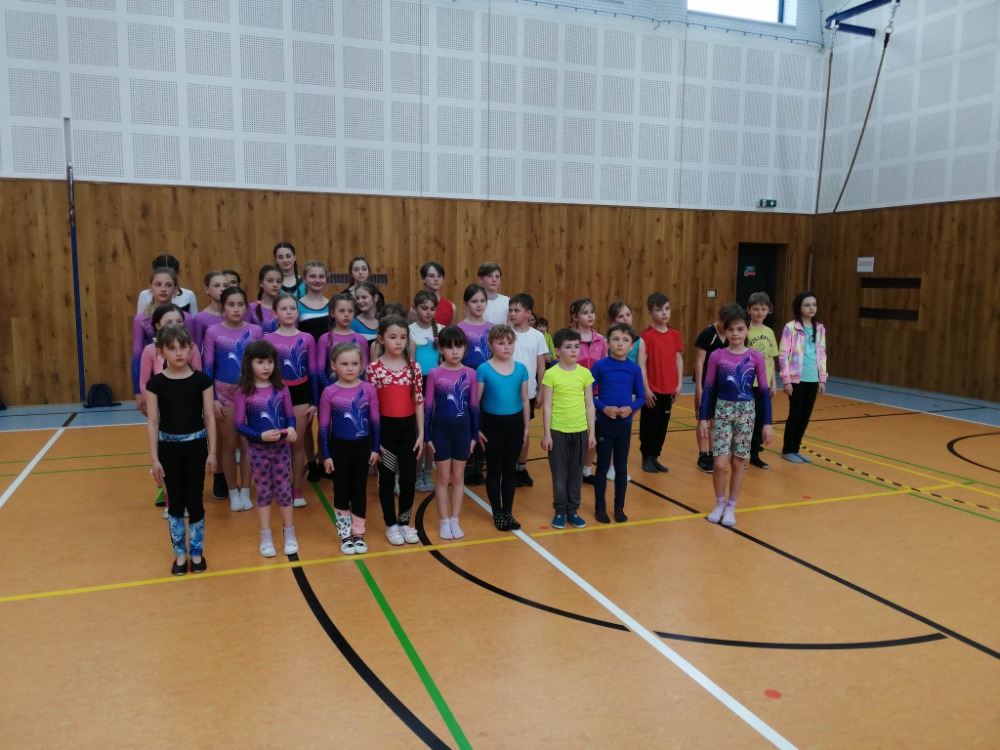 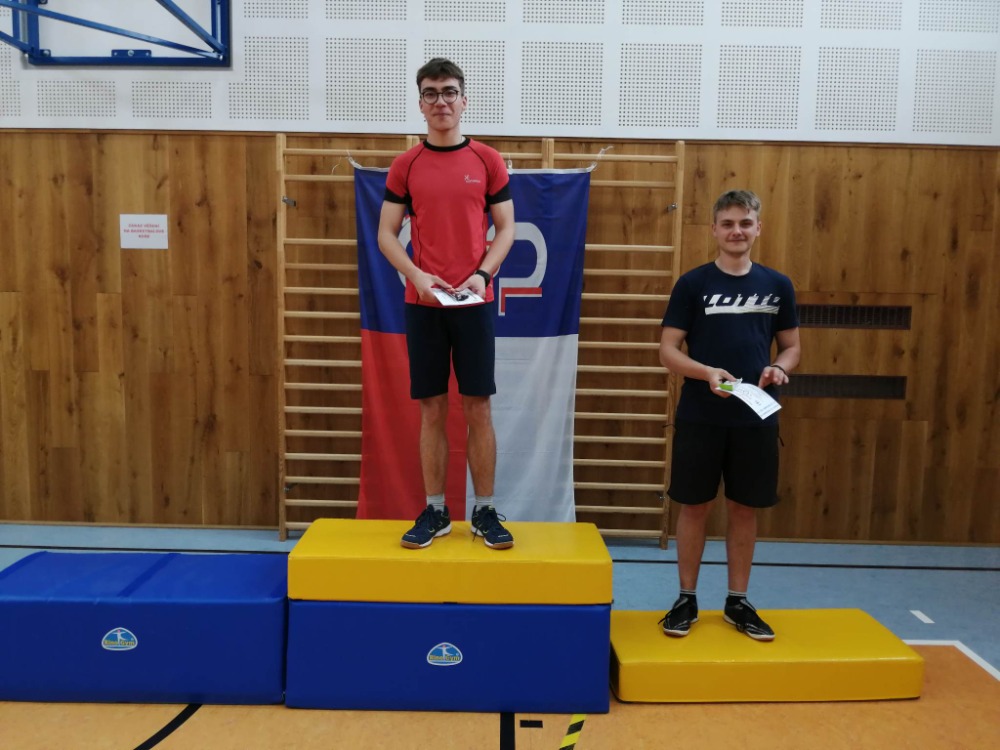 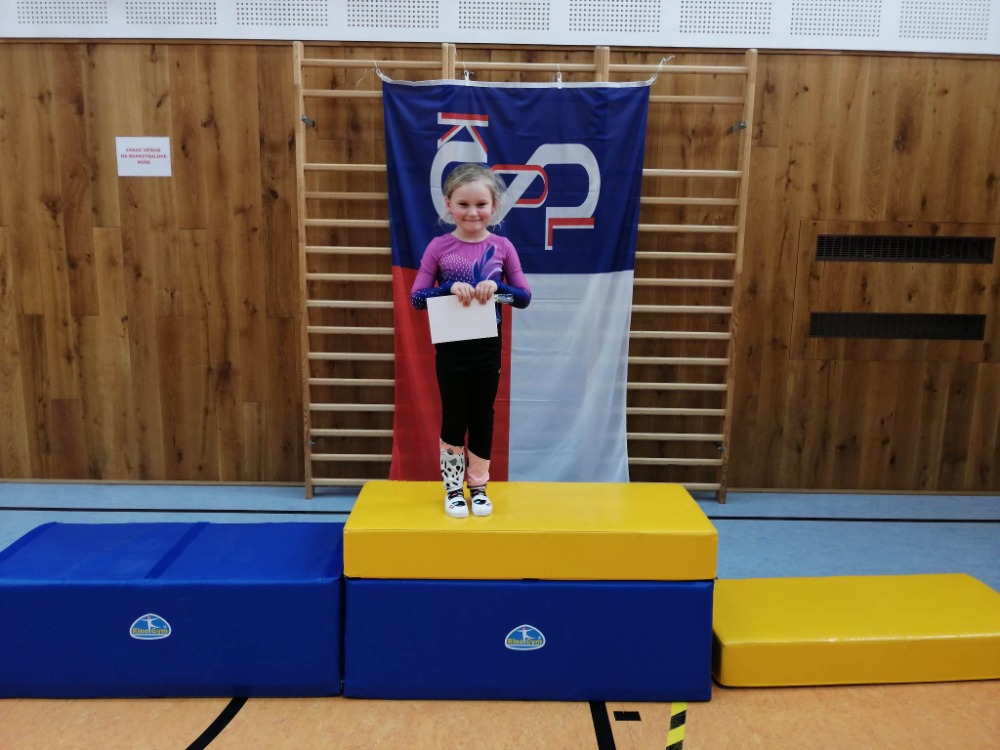 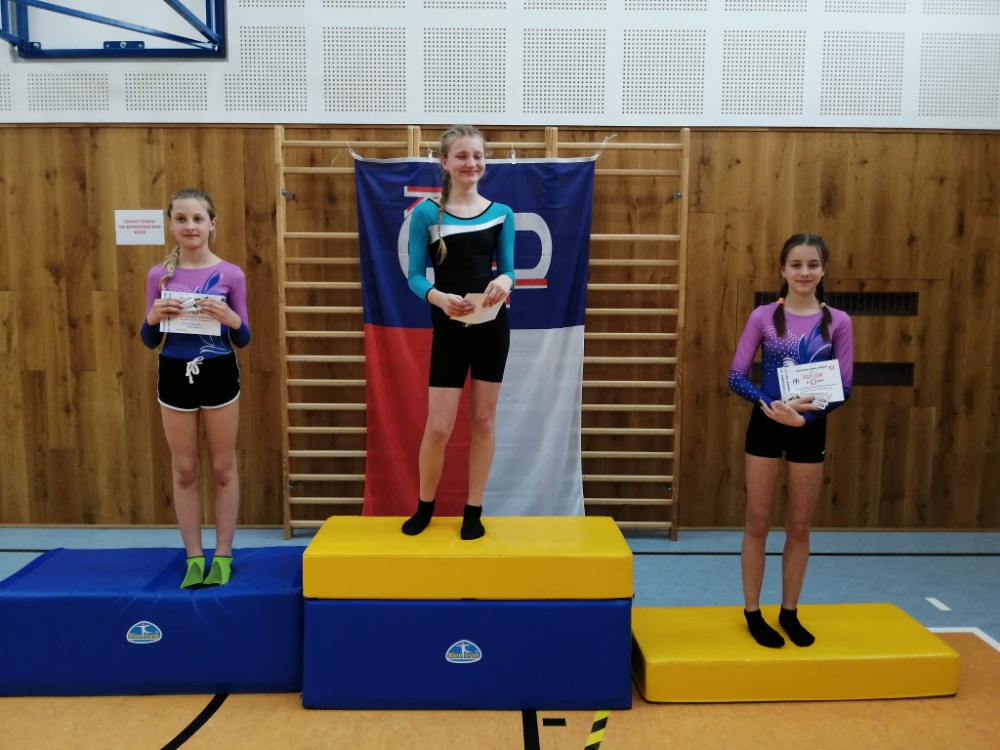 